УКРАЇНА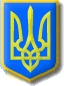 Виконавчий комітет Нетішинської міської радиХмельницької областіР О З П О Р Я Д Ж Е Н Н Я15.08.2023					Нетішин			    № 364/2023-ркПро тимчасове виконання обов’язків директора Нетішинського міського краєзнавчого музеюВідповідно до пункту 20 частини 4 статті 42 Закону України «Про місцеве самоврядування в Україні», розпорядження міського голови від 14 серпня   2023 року № 127/2023-рв «Про погодження надання Кононюк О.В. частини щорічної основної  відпустки», пункту 1.7. Контракту укладеного з керівником Нетішинського міського краєзнавчого музею Кононюк О.В. від 10 січня   2022 року:Тимчасове виконання обов’язків директора Нетішинського міського краєзнавчого музею, на період частини щорічної основної відпустки директора Нетішинського міського краєзнавчого музею КОНОНЮК Оксани Василівни, від 25 серпня до 12 вересня 2023 року включно, покласти на заступника директора з наукової роботи Нетішинського міського краєзнавчого музею ВИХОВАНЦЯ Тараса Васильовича.Підстава: лист начальника управління культури Івана Михасика від              11 серпня 2023 року № 404-в.Міський голова						    Олександр СУПРУНЮКЗ розпорядженням ознайомлені:Кононюк О.В. 						«___»_________2023 рокуВихованець Т.В. 						«___»_________2023 року